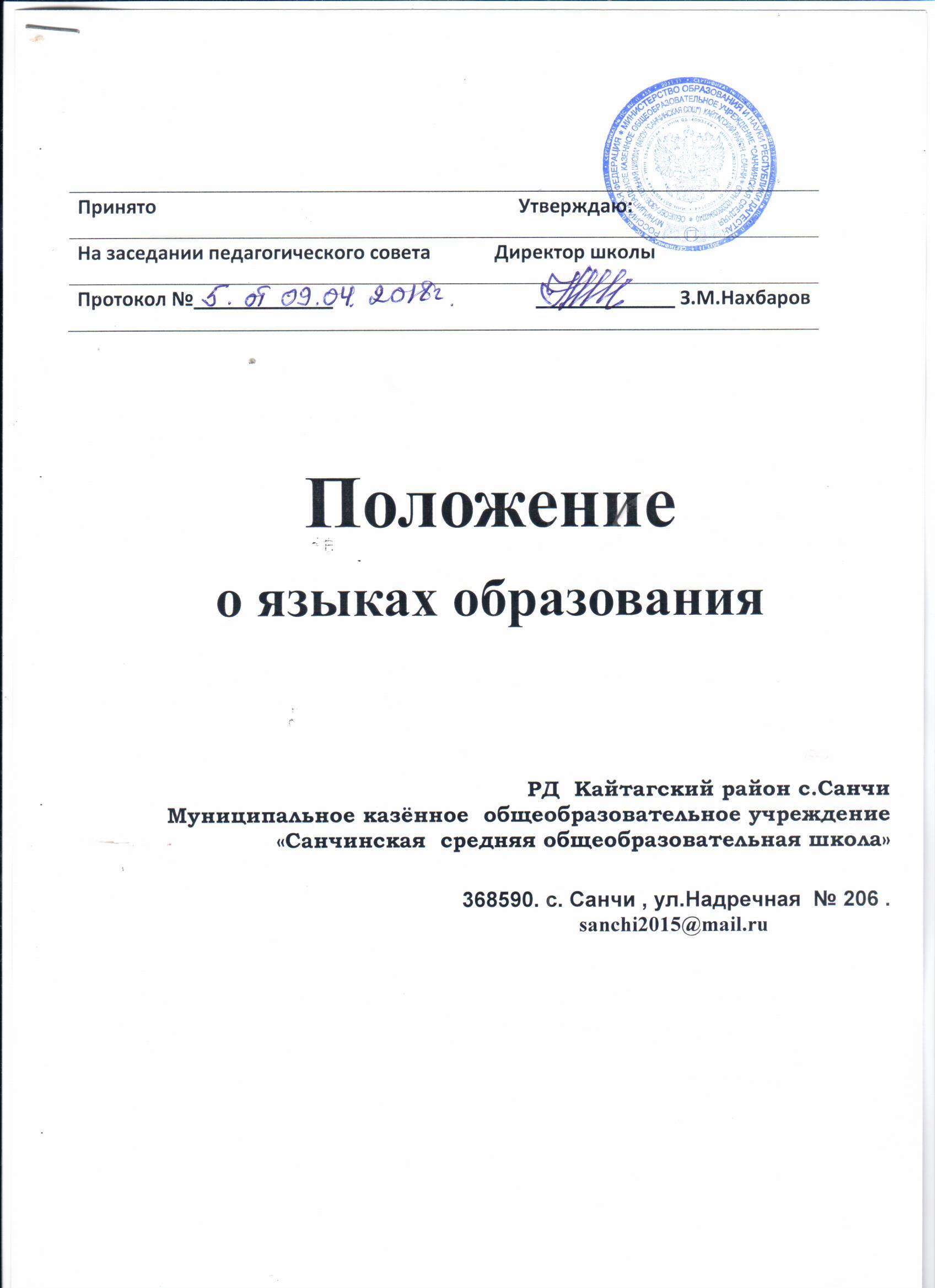 Положение о языках образованияНастоящее Положение определяет языки образования  МКОУ  «Санчинская СОШ» (далее– Школа).Настоящие Правила разработаны в соответствии с Конституцией Российской Федерации, Федеральным Законом от 29.12.2012 № 273-ФЗ «Об образовании в Российской Федерации», Конституцией Республики Дагестан, уставом Школы.Образовательная деятельность в Школе при реализации образовательных программ начального общего, основного общего и среднего общего образования осуществляется на трёх  языках : русском, английском  и даргинском.Преподавание на русском, английском и даргинском языках в Школе осуществляются в  объемах выделенных учебным планом школы..Русский язык преподается и изучается в рамках предмета «русский язык», даргинский язык – в рамках предмета «родной язык». На русском языке преподается и изучается предмет «дагестанская  литература».В качестве иностранного языка в Школе преподается и изучается английский язык в рамках предмета «иностранный  язык».Остальные предметы, не указанные в п.п.5,6 настоящего Положения, преподаются и изучаются на русском языке.Количество учебных часов в неделю (за год), отводимых на изучение того или иного предмета, определяется учебным планом Школы на конкретный учебный год.Обучение при реализации дополнительных общеразвивающих программ в Школе осуществляется на русском, даргинском, английском языках;Внеурочная деятельность и воспитательная работа в Школе осуществляются на русском языке.Школа бесплатно обеспечивает обучающихся учебниками по всем предметам, изучаемым в рамках образовательной программы начального общего, основного общего, среднего общего образования на языках, указанных в п.п. 5-7 настоящего Положения.Наружное и внутреннее оформление Школы (вывески, указатели, наименования помещений, названия стендов и т.д.) обеспечивается  на русском языке.Классные журналы и иные журналы занятий (в том числе в электронном виде), рабочие программы и иная документация, связанная с реализацией образовательных программ (в том числе дополнительных), ведутся на русском  языке.Информация о принятых в Школе языках образования размещается на официальном сайте Школы в сети Интернет.Выдаваемые обучающимся по окончании обучения документы об образовании оформляются на русском языке.